                PROPOSIÇÕES 01 - Vereador Fabio Porto Martins                INDICAÇÃO – 013/2023          Indico ao Excelentíssimo Senhor Prefeito Municipal em conjunto com a Secretaria Municipal de Agricultura e Meio Ambiente e Secretaria da Saúde nos termos regimentais e ouvido o plenário, que seja criado ações para combate aos pernilongos e mosquitos.MENSAGEM JUSTIFICATIVA:               Senhor Presidente;                Senhores Vereadores:                           A população tem feito reclamações constantes quanto à infestação de mosquitos e pernilongos que se encontram nessa cidade, assim solicito que as Secretarias responsáveis criem ações para combater essas infestações.Atenciosamente,Bom Retiro do Sul, 05 de dezembro de 2023.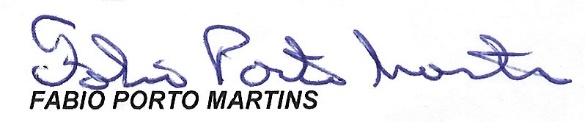 